Buurtcentrum ’t Strandpaviljoen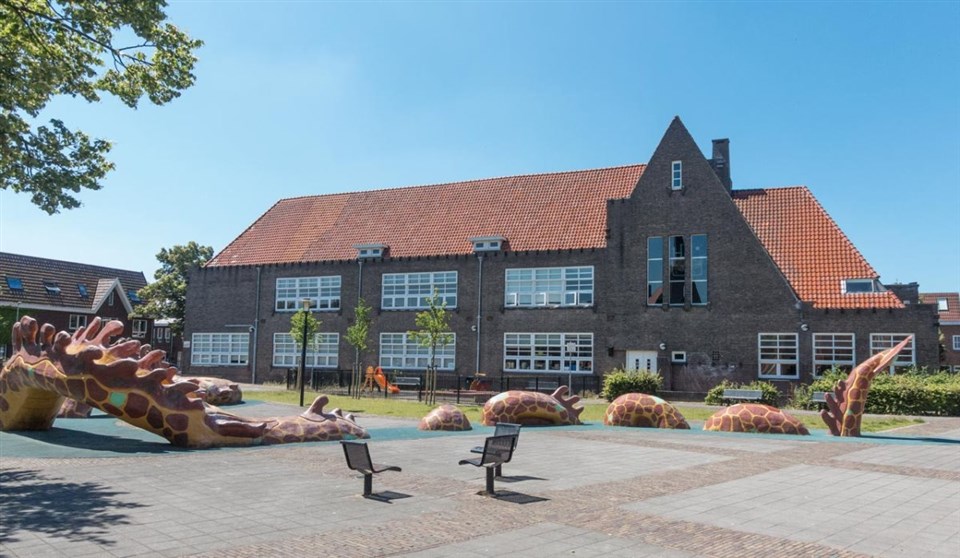 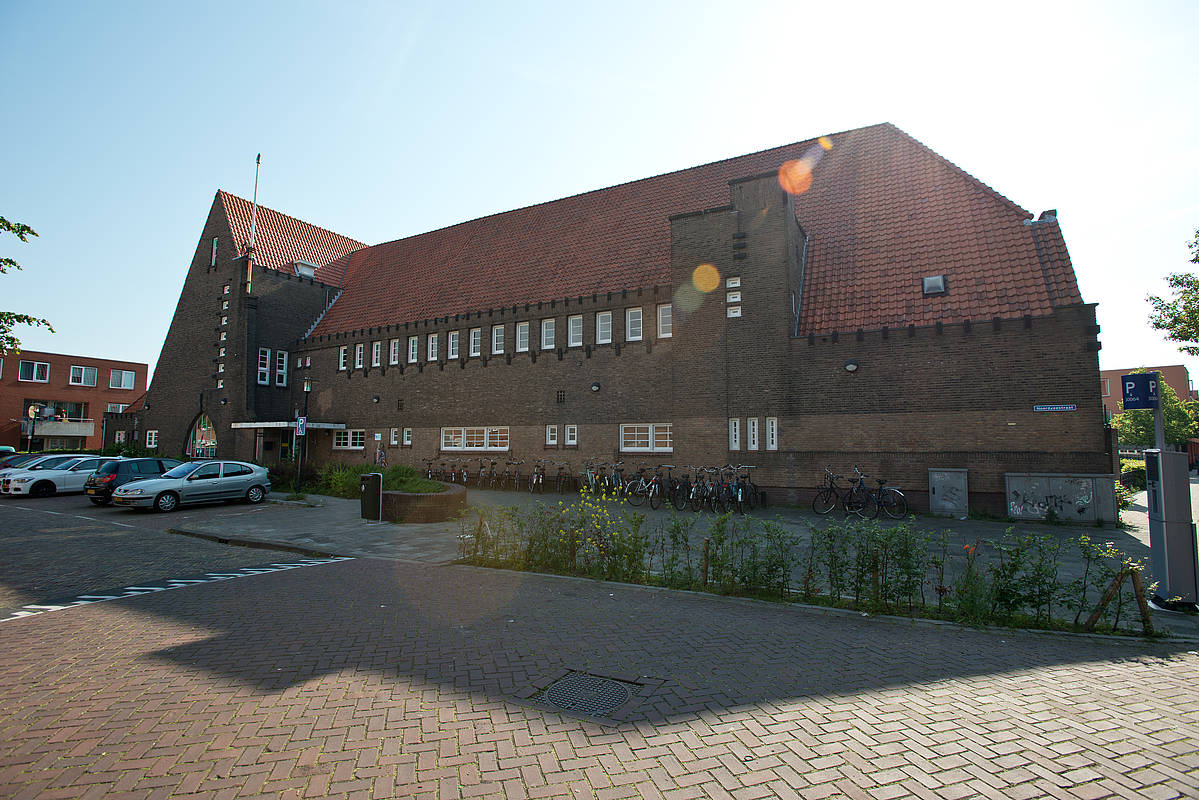 Versie sept 2023Activiteitenprogramma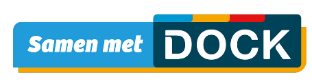 voor en door buurtbewonersDit buurtcentrum beschikt over een aantal verschillende ruimten. Het buurtcentrum is met name bedoeld voor activiteiten voor en door buurtbewoners. Ook u bent welkom in het buurtcentrum voor het organiseren van activiteiten. Strandpaviljoen is een gezellige multifunctionele buurtcentrum in Rivierenwijk waar veel initiatieven van bewoners en partners plaats vinden.Partners zijn: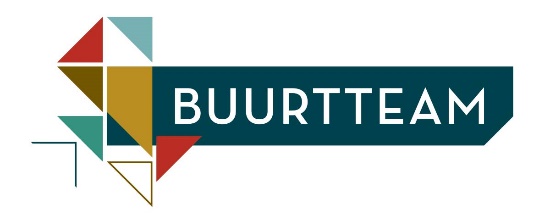 (langsgaan: maandag tot en met vrijdag tussen 9.00-13.00 uur)030 7400513   dichtersenrivierenwijk@buurtteamsutrecht.nlWijkteam Dichters- en Rivierenwijk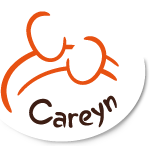            06-13472564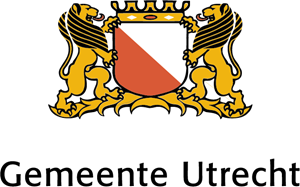 Bewoners-initiatievenWelke ruimtes hebben we?We beschikken over twee ruimtes op de begane grond: de Branding  (huiskamer/keuken), Albatros (beweegruimte) en een kantoor 1e etage.Waar zijn we te vinden?We zijn te vinden op de Noordzeestraat 20, in de wijk Rivierenwijk.Welke faciliteiten hebben we ?We zijn rolstoeltoegankelijk, hebben een goed uitgeruste keuken, een kleine sportzaal.Activiteiten 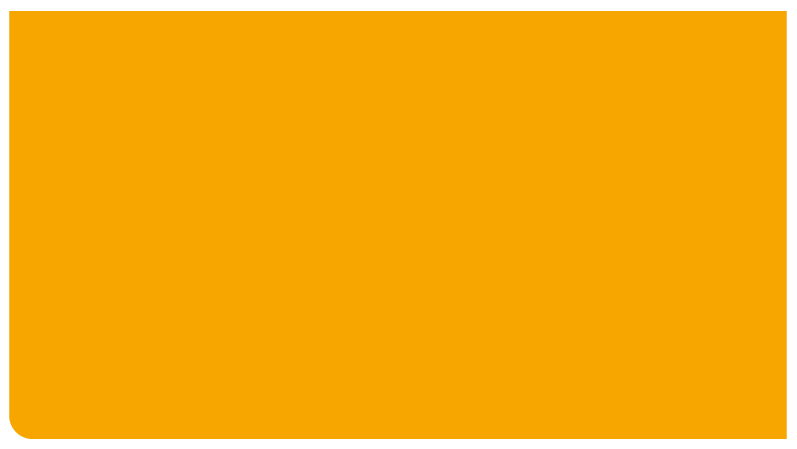 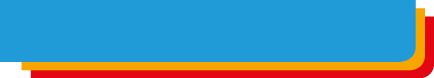 MaandagBreiclubTijd:		12:00 – 16:00 uurPlaats:		BrandingInformatie:	Dames groep ontmoeting  onder genot breien.Contact:	Belkis Kurdal van DOCK.		E-mailadres: bkurdal@dock.nl De Nieuwe Kans weggeefhoekTijd:		10:00 – 13:00 uurPlaats:		AlbatrosInformatie:	De Nieuwe Kans weggeefwinkel is een volledig vrijwilligers initiatief. Ongeacht geslacht, kleur, afkomst, geloof, rijk, arm of wat dan ook. Iedereen mag iets brengen en uitzoeken dat hij/zij kan gebruiken. Ook eindelijk een oplossing spullen die nieuwe kans verdienen. Contact:	 weggeefwinkel030@hotmail.com        weggeefwinkeldenieuwekans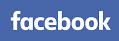 ListerNoordzeestraat eetcaféTijd:		16:00 – 19:00 uurPlaats:		Branding.Informatie:	Samen kletsen, kaarten, thee drinken en eten voor alle bewoners.Contact:	Kim Broekman.		Reserveren via: 0630423408Totdat de Dom ValtTijd:		20:00-22:00 uur	Plaats:		Branding.Informatie:	Cursus theatersport.Contact:	W Dingemans.		bestuur@totdatdedomvalt.comDinsdagInloop “van Buren”Tijd:		11.00 – 13:00 uur Elke 1e dinsdag vd maandPlaats:		AlbatrosInformatie:	Is bereikbaar voor burenhulp, vragen en aanbod. Contact:	inloopvanburen@gmail.comZingen met AdaTijd:		10.00 – 12:00 uur Elke 2e dinsdag vd maandPlaats:		AlbatrosInformatie:	 Muzikale koffie Contact:	mail@ada-lotte.nlStichting JOU Tijd:		13:00 – 14:00 uurPlaats:		BrandingInformatie:	Bijeenkomst.Contact:	Ans Dupont- ans.dupont@jou-utrecht.nl		Hasan Genc- hasan.genc@jou-utrecht.nlNaailes CorryTijd:		19:30 – 21:30 uurPlaats:		BrandingInformatie:	Naailes door Corry.Contact:	Corrie Keppel		Corrie.keppel@gmail.comYogaTijd:		20:45-22.15 uurPlaats:		AlbatrosInformatie:	Vinyasa Yoga, in het Engels  gratisContact:	M.M. Muller   93mandy@gmail.comWoensdag NaailesTijd:		09:00 – 12:00 uurPlaats:		BrandingInformatie:	Marokkaanse vrouwengroep die samen naailes hebben en elkaar ontmoeten.Contact:	Bewegen voor ouderenTijd:		11:00 – 12:00 uurPlaats:		AlbatrosInformatie:	Gezellig bewegen voor alle oudere bewoners. Contact:	Stichting Abantu Verbinding		fred.dekkers@lombok.nlStichting JOUTijd:		14:45-20:00Plaats:		BrandingInformatie:	BijeenkomstContact:	Ans Dupont- ans.dupont@jou-utrecht.nl		Hasan Genc- hasan.genc@jou-utrecht.nlRafaelgemeente Zout en LichtTijd:		19:45-21:30 uurPlaats:		BrandingInformatie:	Bijeenkomst voor christelijke bewoners. Samen praten en lezingen doen.Contact:	Gerard van Rooij. Rooycons1@kpnmail.nlDonderdagBuurtkamerTijd:		13:30 – 16:00 uurPlaats:		BrandingInformatie:	Gezellig een kop koffie of thee drinken, even 		kletsen of een spelletje doen. Het kan allemaal op onze vaste open inloop. Voor alle bewoners koffie voor €0.50.Contact: Paula.  lweesing@dock.nlStichting JOUTijd:		16:15 – 21:00 uurPlaats:		BrandingInformatie:	BijeenkomstContact:	Ans Dupont- ans.dupont@jou-utrecht.nl		Hasan Genc- hasan.genc@jou-utrecht.nlVrijdagBewonerslunch met JannyTijd:		09:00 – 15:30  uurPlaats:		BrandingInformatie:	OuderensoosGezellig lunchen met de bewoners. Hele jaar programma met diverse activiteiten oa bingo, knutselen.  Groep is helaas VOL!, wel kun je je inschrijven op wachtlijst.Contact:	Janny van Veenendaal		Via   bkurdal@dock.nl Stichting JOUTijd:		16:00 – 21:00 uurPlaats:		BrandingInformatie:	Bijeenkomst jongerenContact:	Ans Dupont- ans.dupont@jou-utrecht.nl		Hasan Genc- hasan.genc@jou-utrecht.nlBewegen met Muziek voor ouderenTijd:		11:00 – 11:45 uur, vrijdag’s om de weekPlaats:		AlbatrosInformatie:	Gezellig bewegen met muziek voor oudere!	Plezier en ontspanning op eigen niveau.	*bij voldoende belangstelling vanag okt ’23 elke vrijdag. Contact:	Rianne Verberk, U kunt gewoon binnenlopen!		bkurdal@dock.nl 06-59954782 ma-vrZaterdagHuiswerkklasTijd:		10:00 – 15:00 uurPlaats:		BrandingInformatie:	Huiswerkklas voor Marokkaanse kinderen. Vereniging Noejoem staat klaar voor de Marokkaanse bevolking onder ons.Contact:	Vereniging Noejoem		Vereniging_noejoem@hotmail.comVadergroep maaltijd.Tijd:		15:00-22:00 uurPlaats:		BrandingInformatie:	Maaltijd voor Marokkaanse vaders. Een gezellige bijeenkomst.Contact:	Vereniging Noejoem		Vereniging_noejoem@hotmail.comZondagHuiswerkklasTijd:		10:00-14:00 uurPlaats:		BrandingInformatie:	Huiswerkklas voor Marokkaanse kinderen.Contact:	Vereniging Noejoem		Vereniging_noejoem@hotmail.comBijeenkomst Sri Lankaanse gemeenschap.Tijd:		12:00-13:00 uurPlaats:		AlbatrosInformatie:	Ontmoetingsbijeenkomst.Contact:	A KarthikesuOntmoetingTijd:		14:15-22:00 uurPlaats:		BrandingInformatie:	Ontmoetingsbijeenkomst Turkse moeders samen koken.Contact:	bkurdal@dock.nlOverige activiteitenNaast de activiteiten die in dit boekje staan, zijn er ook diverse culturele ontmoetingsgroepen, vooral in de avonduren en in het weekend.De volgende groepen/verenigingen zijn actief in BuurtThuis met ontmoeting, lessen in de moedertaal, kinderactiviteiten, sport en spel en nog veel meer.Ruimte huren?
Bent u voor een activiteit op zoek naar een ruimte? Reserveer dan een ruimte via de gemeente Utrecht op www.utrecht.nl/verhuur of bel voor meer informatie: 14 030. Storingen of andere gebouwbeheerzaken kunt u melden bij fmv@utrecht.nl. Bij calamiteiten kunt u (ook buiten kantooruren) bellen naar 06 18 24 29 16.We doen het samenWilt u zelf een activiteit organiseren?Of wilt u als vrijwilliger aan de slag, laat het ons weten. Samen gaan we aan het werk om uw plannen te realiseren. We kunnen u helpen en adviseren bij het opzetten van activiteiten, aanvragen van subsidies of het vinden van een geschikte ruimte.Kom gewoon een keer langs of bel/mail naar de sociaal makelaars of beheerder.Sociaal makelaars:			Sociaal beheerder:Leonie Weesing				Belkis Kurdallweesing@dock.nl			bkurdal@dock.nl06-12 60 30 91Jasmijn Wijnberge			jwijnberge@dock.nl			06-59 94 74 78Nienke Zeeman				nzeeman@dock.nl			06-24 64 20 37Jamal Chakri jchakri@dock.nl06- 59 95 61 82Rianne Visee-Lopsrlops@dock.nl06-46 00 41 32